GOVERNO DO ESTADO DE MATO GROSSO SECRETARIA DE ESTADO DE CIÊNCIA, TECNOLOGIA E INOVAÇÃO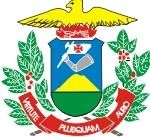 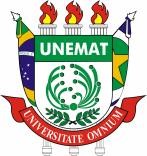 UNIVERSIDADE DO ESTADO DE MATO GROSSO CARLOS ALBERTO REYES MALDONADODocumentos constantes no processo de Expedição de diploma para Mestrado e Doutorado via SIPAC;De responsabilidade do discente:I. Requerimento específico (anexo II);II. Cópia da Certidão de nascimento ou casamento, contendo as averbações referentes à sentença judicial sobre alterações do nome, se for o caso; (Autenticado em Cartório)III. Cópia do documento de Identidade (RG); (Autenticado ou Carimbado certificando que a fotocópia é reprodução fiel do original)IV. Cópia do documento de Cadastro de Pessoa Física (CPF); (Autenticado ou Carimbado certificando que a fotocópia é reprodução fiel do original)V. Cópia do Título Eleitoral; (Autenticado ou Carimbado certificando que a fotocópia é reprodução fiel do original)VI. Certidão Negativa de Débitos da Justiça Eleitoral ou cópia do comprovante de votação referente ao último período eleitoral; (Autenticado ou Carimbado certificando que a fotocópia é reprodução fiel do original)VII. Cópia da Carteira de Reservista; (Somente homem) (Autenticado ou Carimbado certificando que a fotocópia é reprodução fiel do original)VIII. Cópia de Diploma de graduação carimbado certificando que a fotocópia é reprodução fiel do original, o carimbo deve ser datado e assinado por servidor público, ou autenticada em cartório (se o título tiver sido obtido no exterior anexar declaração de reconhecimento do título assinado pelo coordenador do Programa).IX. Cópia da Ata de defesa da Dissertação/Tese; (Original ou Carimbado certificando que a fotocópia é reprodução fiel do original)X. Histórico Escolar do Mestrado/Doutorado assinado pelo Coordenador do Programa; (Emitido pelo SIGAA)XI. Comprovante de inexistência de débitos da Biblioteca (original)Obs.: Os documentos de solicitação de diploma poderão ser enviados via correio, nesse caso, todas as cópias deverão estar autenticadas em cartório e enviadas para o endereço: Programa de Pós-Graduação Genética e Melhoramento de PlantasUniversidade do Estado de Mato Grosso (UNEMAT), Campus Jane Vanini Cáceres - Cidade Universitária, Bloco 3 (UAB/DEAD), Sala da Secretaria de Pós-graduação. Fone: 65 - 3221 - 1335. Avenida Santos Dumont, S/N. Bairro: Santos Dumont. CEP: 78211-260. Cáceres -MTDe responsabilidade da secretaria:XII. Declaração do Programa referente à entrega do exemplar da Dissertação/Tese. (original)Parecer dizendo que faz jus ao título a partir de: (Assinado pelo Coordenador) OBS 1: É necessário a inclusão da DECLARAÇÃO DE CONCLUSÃO DE CURSO emitida pelo Sistema SIGAA, cujas defesas tenham sido realizadas a partir de janeiro de 2022.OBS 2: O encaminhamento deste processo será via SIPAC – Sistema Integrado de Patrimônio, Administração e Contratos da Unemat. Que pode ser acesso por este link. Após o processo ser instruido deverá ser encaminhado para o setor PRPPG-SSTS. Cáceres, 27/06/2022.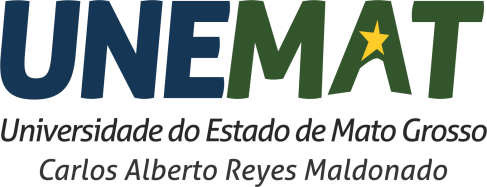 Supervisão de Pós-Graduação Stricto SensuAv. Tancredo Neves, 1095, CEP: 78.217-900, Cáceres, MT Tel/PABX: (65) 3221 0046 / (65) 3221 0040http://portal.unemat.br/prppg – Email: prppg.ss@unemat.br